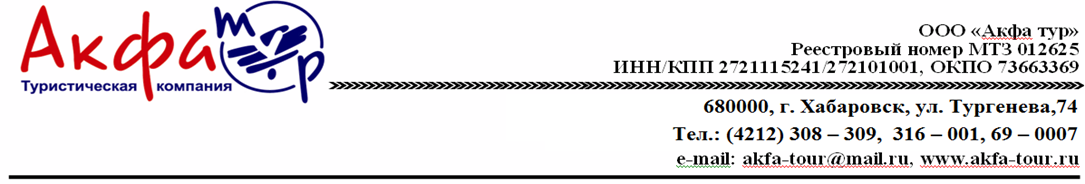 Малое Золотое кольцо России - новогодние каникулы Автобусный тур с выездом из Москвы на новогодние каникулыДата тура: 02-05 янв. и 04-07 янв. 2021 (4 дня/3 ночи)Программа тура:Москва - Сергиев Посад - Переславль-Залесский - Ростов Великий - Ярославль - Кострома - Иваново - Суздаль- Боголюбово - Владимир - Москва

Внимание! На заезд с 4 по 7 января изменение порядка городов. Начало тура из г. Владимир. Проживание в отелях «Княжий двор 3*» г. Суздаль и «Шелестов 3* г. Кострома»1 деньСбор группы: ст. метро «ВДНХ» справа от гостиницы «Космос» - 07:45.
08:00 Отъезд из Москвы в Сергиев Посад - изначально было несколько поселений (Кукуево, Панино, Клементьево и др.), возникших в конце XIV — начале XV вв. вокруг Троице-Сергиева монастыря (с 1744 г. — Лавры), основанного в 1337 г. преподобным Сергием Радонежским. Поселения были славны народными промыслами: резьбой по дереву и изготовлением игрушек. В 1380 году в Троице-Сергиевом монастыре было благословлено войско князя Дмитрия Донского. И 8 сентября состоялась Куликовская битва, начавшаяся с поединка Пересвета (троицкого монаха) и Челубея (монгольского богатыря Темир-Мурзы). Бой завершился победой русских. Это была первая крупная победа в борьбе с Золотой Ордой.
09:30 Экскурсия в Троице-Сергиеву Лавру: архитектура, Успенский и Троицкий соборы * интерьер.
11:00 Отъезд в Переславль-Залесский.
12:00 Экскурсия по Переславлю-Залесскому - назван город в честь южнорусского Переяславля. С XV века произношение изменилось на Переславль-Залесский.
• Сердце Переславля - Красная площадь. Те, кто, узнав об этом, воскликнут: «Как в Москве!», ошибутся лишь направлением. Это главная площадь Москвы на несколько столетий позже получила свое имя в подражание переславcкой! Живое подтверждение местной старины - Спасо-Преображенский собор, заложенный Юрием Долгоруким в 1152 году. Это старейшее сооружение северо-восточной Руси, дошедшее до наших дней.
• Спасо-Преображенский собор в Переславском кремле заложен Юрием Долгоруким в 1152 году. Достроен при Андрее Боголюбском в 1157. Этот одноглавый крестовокупольный четырёхстолпный трёхапсидный храм — самый ранний из белокаменных архитектурных памятников Северо-Восточной Руси. Во второй половине XII века собор был расписан фресками. Компрозиции «Страшный суд» и «Богоматерь на престоле». Собор - единственный из пяти первых белокаменных храмов Северо-Восточной Руси, дошедший до нас почти в полной сохранности. В соборе были крещены многие переславские князья, в том числе, вероятно, Александр Невский, родившийся в Переславле в 1220. 2 сентября 1945 года в соборе открыт Музей Александра Невского.
13:00 Отъезд в Ростов Великий - первое упоминание в летописях в 862 году. Город являлся одним из крупнейших центров православия на Руси, там разместилась епископская, а затем и митрополичья кафедра.
14:00 Обед в ресторане города Ростов Великий.
15:00 Экскурсия по Ростову Великому с посещением достопримечательностей: Ростовский кремль *архитектура, Музей древнерусского искусства "Митрополичьи палаты".
17:00 Отъезд в Ярославль
19:00 Размещение в гостинице «Святой Георгий 4*» г. Ярославль.
20:00 Ужин в ресторане гостиницы.2 день08:00 Завтрак в ресторане гостиницы.
Ярославль - город, который упоминается впервые в 1071 году и носит имя князя Ярослава Мудрого. По преданию сам князь, зарубив в лесном овраге боевым топором медведя, которому поклонялось местное языческое население, поставил на этом месте, у впадения р. Которосли в Волгу, первый деревянный город.
09:00 Экскурсия по Ярославлю с осмотром территории Спасо-Преображенского монастыря, церкви Ильи пророка.
• Спасо-Преображенский монастырь - древнейшая каменная постройка в Ярославле, упоминается в документах с 1186 года. В 1609 году стены монастыря с честью выстояли под напором интервентов из Польши. Несколькими годами позже именно от этих стен войско Минина и Пожарского отправилось освобождать Москву. Именно здесь было найдено «Слово о полку Игореве». К Спасо–Преображенскому собору примыкает церковь Ярославских чудотворцев. Фрески собора, написанные в 1563—1564 годах — древнейший памятник стенописи в городе и один из двух в России, сохранившихся с эпохи Ивана Грозного. Позади храмов расположена высокая звонница, построенная в 16 веке.
• Церковь Ильи Пророка была заложена князем Ярославом Мудрым одновременно с самим городом — в честь того, что легендарная победа князя над медведем произошла в день этого святого. Церковь стоит на главной городской площади и стала одним из символов Ярославля. Вас ожидает подробное знакомство с искусством древнерусской фрески XVII века.
13:00 Отправление в Кострому
14:00 Обед в ресторане города.
15:00 Обзорная экскурсия по Костроме - купеческий город, центр которого полностью сохранил архитектурный ансамбль Торговых рядов (18-19 вв.). Пожарная каланча 19 века. Знаменитый Ипатьевский монастырь - колыбель династии Романовых. Богоявленско-Анастасиин монастырь, другие храмы и памятники. Посещение Ипатьевского и Богоявленско-Анастасиин монастырей.
• Полностью сохранившиеся в том виде, в котором были построены и действующие Торговые ряды (18-19 вв.).
• Пожарная каланча в Костроме расположена на главной (Сусанинской) площади Костромы. Удачное расположение, цельность и компактность архитектурного объема, выразительность его силуэта, мера в использовании декора на фасаде делают костромскую каланчу одним из лучших памятников позднего классицизма в России. В 1834 году она вызвала восхищение у побывавшего в Костроме с визитом императора Николая I, после чего за ней закрепилась слава лучшей пожарной каланчи российской провинции.
• Ипатьевский монастырь является главной достопримечательностью города, основан монастырь был более семисот лет назад. Возник он, как крепость, защищающая город от набегов татар. Необыкновенно красиво само место, где расположен монастырь. Между двумя реками Волгой и Костромой. В 1613 году в Троицком соборе Ипатьевского монастыря совершается торжественный обряд избрания на царство Михаила Романова. С этого момента монастырь становится «колыбелью дома Романовых».
• Чудотворная икона Федоровской Божией Матери хранится в Богоявленско–Анастаcиином монастыре, известно много случаев исцеления, помощи людям, которые ей молились. Икона почитается как покровительница семьи и детей. С Федоровской иконой Божией Матери связано прекращение великой смуты в земле Русской в начале XVII века, восстановление государственности и державности.
19:00 Возвращение в отель.
20:00 Ужин в ресторане гостиницы.3 день08:00 Завтрак в ресторане гостиницы.
09:00 Отъезд в г. Суздаль - город, границы которого не менялись с конца XVIII века.
13:00 Обед в ресторане города Суздаля.
14:00 Обзорная экскурсия по Суздалю - город-музей, около 200 памятников истории, многие из которых имеют статус всемирного наследия ЮНЕСКО.
Осмотр архитектурного ансамбля Суздальского Кремля.
Посещение достопримечательностей:
Спасо-Ефимиев монастырь с концертом колокольных звонов. Посещение Спасо-Преображенского собора. В монастыре находится могила князя Дмитрия Михайловича Пожарского — выдающегося русского полководца.
Музей Деревянного зодчества с уникальными постройками 17-19 веков. Музей выстроен в виде сельской улицы с храмами, жилыми домами, мельницами, амбарами и другими постройками, перевезенными из разных сел и деревень Владимирской области.
Покровский монастырь (со смотровой площадки) – женская обитель, хранящая в себе множество тайн.
18:30 Размещение в отеле «Русская деревня 3*» г. Владимир
20:00 Ужин в ресторане гостиницы.4 день08:30 Завтрак в ресторане гостиницы.
09:30 Отъезд в п. Боголюбово - село расположено между двух рек Нерль и Клязьма в 2 км от Владимира. Бывшая резиденция князя Андрея Боголюбского – один из основателей русского государства.
Вы посетите Боголюбский монастырь и церковь Покрова на Нерли.
• Боголюбский монастырь - название в честь явления Боголюбской иконы Божией Матери (Рождества Богородицы). Владимиро-суздальский князь Андрей Юрьевич Боголюбский (младший сын ростово-суздальского князя Юрия Владимировича Долгорукого) около 1158 года основал здесь загородную резиденцию — «град камен» Боголюбово, в котором также воздвиг храм в честь Рождества Богородицы. Источники объясняли выбор места волей Богоматери, либо чрез Владимирскую икону, либо при её явлении князю Андрею.
• Церковь Покрова на Нерли - белокаменный храм во в полутора километрах от Боголюбово. Церковь Покрова была построена в 1165 году в память о погибшем сыне великого князя. По легенде, содержащейся в Житии Андрея Боголюбского, белый камень для постройки церкви был вывезен из покорённого Андреем Боголюбским Булгарского царства. Освящена в честь праздника Покрова Богородицы, установленного на Руси в середине XII века по инициативе Андрея Боголюбского. Вероятно, это первая церковь Покрова на Руси. Церковь Покрова на Нерли включена в Список Всемирного наследия ЮНЕСКО. Место расположения храма уникально: Покровская церковь выстроена в низине, на заливном лугу. Ранее около церкви было место впадения Нерли в Клязьму (ныне русла рек изменили своё положение). Церковь находилась практически на речной «стрелке», оформляя перекресток важнейших водных торговых путей.
Экскурсия по г. Владимиру - год основания в 990 году на реке Клязьме киевским великим князем Владимиром Святославичем, при котором произошло крещение Руси. C 1108 года — укрепление города Владимиром Мономахом, как опорного пункта защиты Ростово-Суздальского княжества. В 1299 году Владимир стал резиденцией русских митрополитов, что на некоторое время усилило его политическое значение среди русских земель и закрепило статус столицы Руси. Вскоре после разорения и сожжения татарами в XIV в. Владимир вошел в состав Великого княжества Московского.
Вы посетите достопримечательности: Архитектура Золотых ворот, Дмитриевский собор, Успенский собор, экспозицию «Старый Владимир».
• Золотые ворота - построены в 1164 году при владимирском князе Андрее Боголюбском. Помимо оборонных целей ворота имели также и триумфальный характер. Золотые ворота оформляли парадный вход в самую богатую княжеско-боярскую часть города.
• Дмитриевский собор - придворный храм, возведённый на княжеском дворе в 1194—97 гг Всеволодом Большое Гнездо, сын Юрия Долгорукого, сводный брат Андрея Боголюбского. Собор знаменит своей белокаменной резьбой — его стены украшают около 600 рельефов, изображающих святых, мифических и реальных животных. Большинство рельефов сохранилось в первоначальном виде. Внутренняя роспись храма предположительно была выполнена византийскими мастерами. Фрески изображают сцены Страшного суда и картины Рая – Богоматерь на престоле, апостол Петр, трубящие ангелы.
• Успенский собор - до возвышения Москвы, был главным (кафедральным) храмом Владимиро-Суздальской Руси. Белокаменный собор был построен великим князем Андреем Боголюбским в 1158—1160 годах. В галерее собора находится некрополь – в нем захоронены владимирские князья и писатели Древней Руси. Легендарные русские полководцы благословлялись на княжение именно в Успенском соборе. Среди них Александр Невский и Дмитрий Донской. Архитектура собора всегда считалась классической – по его образцу был построен даже Успенский собор Московского Кремля.
• Экспозиция «Старый Владимир» находится в здании бывшей водонапорной башни 1912 года. На трех этажах более 800 экспонатов, рассказывающие о городе конца XIX – начала XX века.
14:00 Обед в ресторане г. Владимира.
15:00 Отъезд в Москву.
20:00 Ориентировочное время прибытия в Москву (к станции метро «ВДНХ»).Стоимость тура на 1 человека в двухместном номере:17.750 руб. (только завтраки)
19.190 руб. (без ужинов)
20.490 руб. (полное питание)

Доплата за одноместное размещение – 9000 руб. (1 человек в номере)
Выбор места в автобусе – 1200 руб.
Внимание! Данные цены действует для оплативших тур до 11 октября включительно. С 12 октября будет повышение цен и корректировки по программе.В стоимость тура входит:• Размещение в гостинице, питание по тур меню согласно выбранному варианту , экскурсионное обслуживание по программе (включая билеты в музеи и услуги гида-сопровождающего) , транспортное обслуживание.Примечание:* Время отправления и прибытия в Москву является ориентировочным и не может считаться обязательным пунктом программы.
* Компания оставляет за собой право вносить изменения в экскурсионную программу в зависимости от объективных обстоятельств с сохранением объема и качества. Возможна замена некоторых экскурсий на равноценные. А также производить замену гостиницы той же категории или выше.
* При количестве туристов в группе менее 20 человек может предоставляться микроавтобус иномарка туристического класса.
* Компания не организует подселение в номер в целях Вашей безопасности и комфорта.
* Данная программа рекомендуется для детей от 6 лет.
* Рассадка в автобусе фиксированная. Места в автобусе предоставляются за 2 дня до начала тура. В случае нештатной ситуации, доступные места определяются гидом.
* Услуга "Выбор места", менеджер заранее зафиксирует за Вами желаемое место (стоимость услуги в блоке цен и скидок).ВниманиеНа заезд 4-7 января изменение порядка городов и отелей, все экскурсии по программе тура.Дополнительно оплачивается:Авиабилет  Хабаровск-Москва–Хабаровск стоимость  от 23900 руб. взрослый/ 21500 реб до 12 лет. Личные расходы